関東大会予選戦（個人戦）の結果報告　　　ソフトテニス部4月下旬に開催された関東大会予選（個人戦）では、決勝トーナメントに３ペアが進出しました。決勝トーナメントは参加総数の１４％・６４ペアだけが進出できる険しい戦いでした。３ペア以上が進出した都立高校は文京高校を含めて３校だけでした。６４本　　H・K　　　このペアでは初の64本入り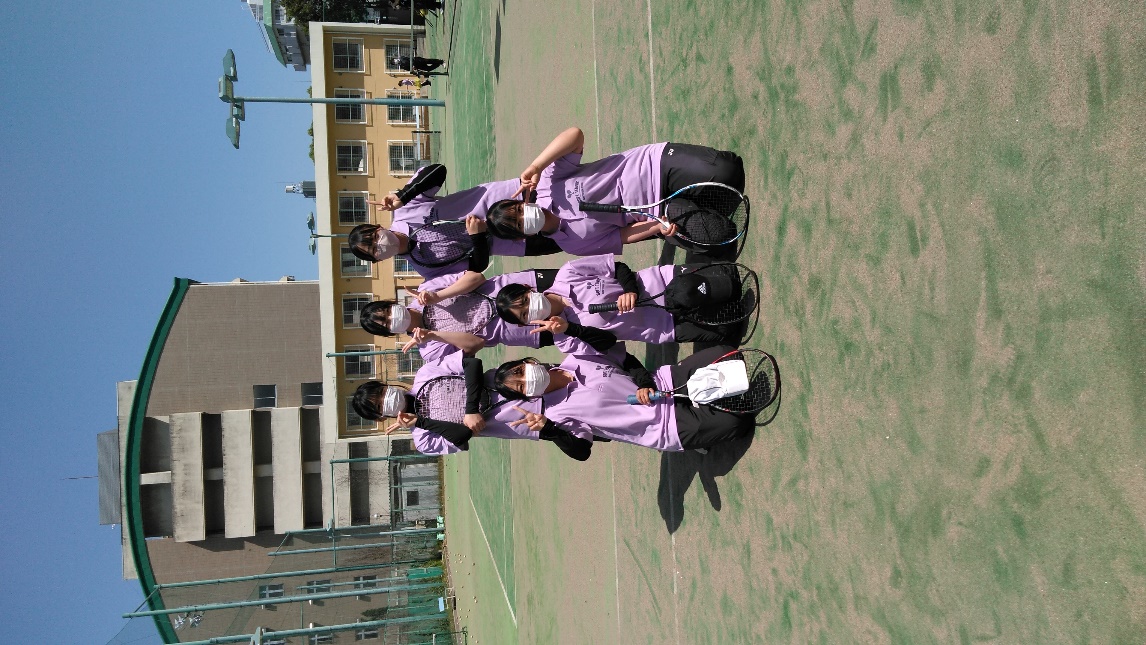 ６４本　　T・N　　　新人戦・新進戦に続き６４本入り６４本　　I ・Y 　　 このペアでは初の６４本入り皆様のご声援　ありがとうございます。